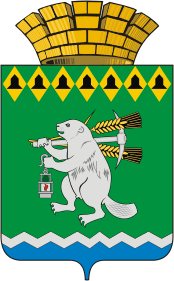 Дума Артемовского городского округаVII созыв38 заседаниеРЕШЕНИЕот 28 марта 2024 года					№ 398О внесении изменений в Положение о звании «Почетный гражданин Артемовского городского округа»В целях исполнения требований Федерального закона от 27 июля 2006 года           № 152-ФЗ «О персональных данных», в соответствии с Федеральным законом от 06 октября 2003 года № 131-ФЗ «Об общих принципах организации местного самоуправления в Российской Федерации», Приказом Роскомнадзора от 24.02.2021 № 18 «Об утверждении требований к содержанию согласия на обработку персональных данных, разрешенных субъектом персональных данных для распространения», руководствуясь статьей 23 Устава Артемовского городского округа, Дума Артемовского городского округаРЕШИЛА:1. Внести изменение в Положение о звании «Почетный гражданин Артемовского городского округа», принятое решением Думы Артемовского городского округа от 15.05.2008 № 343, с изменениями, внесенными решениями Думы Артемовского городского округа от 26.06.2008 № 400, от 25.03.2010 № 805, от 27.03.2014 № 464, от 30.06.2016 № 843, от 30.05.20219 № 551, изложив приложение № 2 к Положению в следующей редакции (Приложение).2.  Настоящее решение вступает в силу после официального опубликования.3. Настоящее решение опубликовать в газете «Артемовский рабочий», разместить на Официальном портале правовой информации Артемовского городского округа (www.артемовский-право.рф) и на официальном сайте Думы Артемовского городского округа в информационно-телекоммуникационной сети «Интернет».4. Контроль за исполнением настоящего решения возложить на постоянную комиссию по вопросам местного самоуправления, нормотворчеству и регламенту (Упорова Е.Ю.).Приложениек решению Думы Артемовского городского округаот 28 марта 2024 года № 398Приложение № 2 к Положению о звании Почетный гражданин Артемовского городского округа                                            В Администрацию Артемовского городского округаСОГЛАСИЕ НА ОБРАБОТКУ ПЕРСОНАЛЬНЫХ ДАННЫХЯ, _______________________________________________________________________,                                                     (фамилия, имя, отчество (при наличии) субъекта персональных данных)проживающий(ая) по адресу: ____________________________________________________________________,паспорт (временное удостоверение личности, выданное на время оформления паспорта) серия ___________ № __________________ выдан _______________________________________________________________________,                                                                                                                                           (кем выдан, дата выдачи)в соответствии с ч. 4 ст. 9 Федерального закона от 27 июля 2006 года № 152-ФЗ «О персональных данных», даю согласие Администрации Артемовского городского округа (623780, г. Артемовский, пл. Советов, 3, ОГРН 1026600580270, ИНН 6602001531) (далее - Оператор) на автоматизированную, а также без использования средств автоматизации обработку моих персональных данных, включая сбор, систематизацию, накопление, хранение, обновление, изменение, использование, предоставление в Думу Артемовского городского округа, обезличивание, блокирование, удаление, уничтожение персональных данных.Настоящее согласие дается мной в целях рассмотрения вопроса о присвоении звания «Почетный гражданин Артемовского городского округа» и распространяется на следующие данные:фамилия, имя, отчество (при наличии);домашний адрес;должность, подразделение (отдел, участок, отделение);место работы (полное наименование организации с указанием организационно-правовой формы);год, месяц, дата рождения, место рождения;образование (наименование учебного заведения, год окончания, специальность);ученая степень, ученое звание;трудовой стаж, стаж работы в отрасли, стаж работы в организации;какими наградами награжден(а), даты награждений;сведения о трудовой и общественно-политической деятельности с указанием конкретных заслуг;паспортные данные;страховой номер индивидуального лицевого счета;фотографическое изображение. Я проинформирован(а), что под обработкой персональных данных понимаются действия (операции) с персональными данными в рамках выполнения Федерального закона от 27 июля 2006 года № 152-ФЗ, конфиденциальность персональных данных соблюдается в рамках исполнения Оператором законодательства Российской Федерации.Оператор вправе обрабатывать мои персональные данные посредством внесения их в электронную базу данных, включения в списки (реестры) и отчетные формы, предусмотренные документами, регламентирующими деятельность Оператора.Настоящее согласие на обработку персональных данных вступает в действие с момента его подписания до дня отзыва в письменной форме.Настоящее согласие на обработку персональных данных может быть отозвано мной в порядке, установленном Федеральным законом от 27 июля 2006 года № 152-ФЗ «О персональных данных».СОГЛАСИЕ НА ОБРАБОТКУ ПЕРСОНАЛЬНЫХ ДАННЫХ, РАЗРЕШЕННЫХ СУБЪЕКТОМ ПЕРСОНАЛЬНЫХ ДАННЫХ ДЛЯ РАСПРОСТРАНЕНИЯЯ, _______________________________________________________________________,                                                     (фамилия, имя, отчество (при наличии) субъекта персональных данных)проживающий(ая) по адресу: ___________________________________________________________________________________________________________________________________, в соответствии с ч. 1 ст. 10.1 Федерального закона от 27 июля 2006 года № 152-ФЗ «О персональных данных», даю согласие на обработку моих персональных данных, разрешенных для распространения, Администрацией Артемовского городского округа (623780,                                  г. Артемовский, пл. Советов, 3, ОГРН 1026600580270, ИНН 6602001531) (далее - Оператор) и размещение на официальном сайте Артемовского городского округа в информационно-телекоммуникационной сети «Интернет» www.artemovsky66.ru, в официальном печатном средстве массовой информации – газете «Артемовский рабочий», на информационном стенде «Почетные граждане Артемовского городского округа» (место расположения – второй этаж здания Администрации Артемовского городского округа, по адресу: г. Артемовский,                        пл. Советов, 3).Настоящее согласие дается мной в целях обеспечения доступа к информации о присвоении звания «Почетный гражданин Артемовского городского округа» и распространяется на следующие персональные данные (отметить):Условия и запреты на обработку персональных данных ________________________.                                                                                                                                  (устанавливаю/не устанавливаю (выбрать нужное)Категории и перечень персональных данных, для обработки которых устанавливаюусловия и запреты (заполняется в случае установления условий и запретов на обработку персональных данных) __________________________________________________________.Запрещаемые действия по обработке персональных данных (заполняется в случае установления условий и запретов на обработку персональных данных) _________________.Разрешаю передачу персональных данных, разрешённых для распространения срединеограниченного круга лиц (в случае, если субъектом персональных данных не установлен запрет на их передачу) с использованием информационно-телекоммуникационных сетей, посредством занесения фотографии и информации, посредством размещения фотографии и информации в газете «Артемовский рабочий» и на информационном стенде «Почетные граждане Артемовского городского округа».Настоящее согласие на обработку персональных данных вступает в действие с момента его подписания до дня отзыва в письменной форме.Настоящее согласие на обработку персональных данных может быть отозвано мной в порядке, установленном Федеральным законом от 27 июля 2006 года № 152-ФЗ «О персональных данных».Председатель Думы Артемовского городского округаГлава Артемовского городского   округа                                  В.С. АрсеновК.М Трофимов(Дата)(Дата)(ФИО субъекта персональных данных)(Подпись субъекта персональных данных)фамилия, имя, отчество (при наличии)год, месяц, дата рождения, место рождениядолжность, подразделение (отдел, участок, отделение), место работы (полное наименование организации с указанием организационно-правовой формы)образование (наименование учебного заведения, год окончания, специальность)ученая степень, ученое званиетрудовой стаж, стаж работы в отрасли, стаж работы в организациисведения об имеющихся наградах, датах награждениясведения о трудовой и общественно-политической деятельности с указанием конкретных заслугфотографическое изображение(Дата)(Дата)(ФИО субъекта персональных данных)(Подпись субъекта персональных данных)